Hi Everyone, Thank you for our fourth LGBTQ+ Clinical Conversation. Here was the primary message from this module. 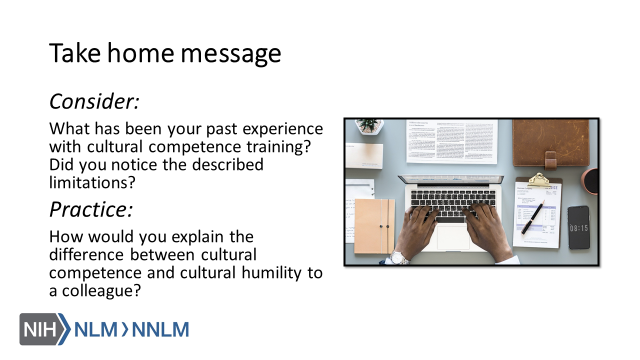 